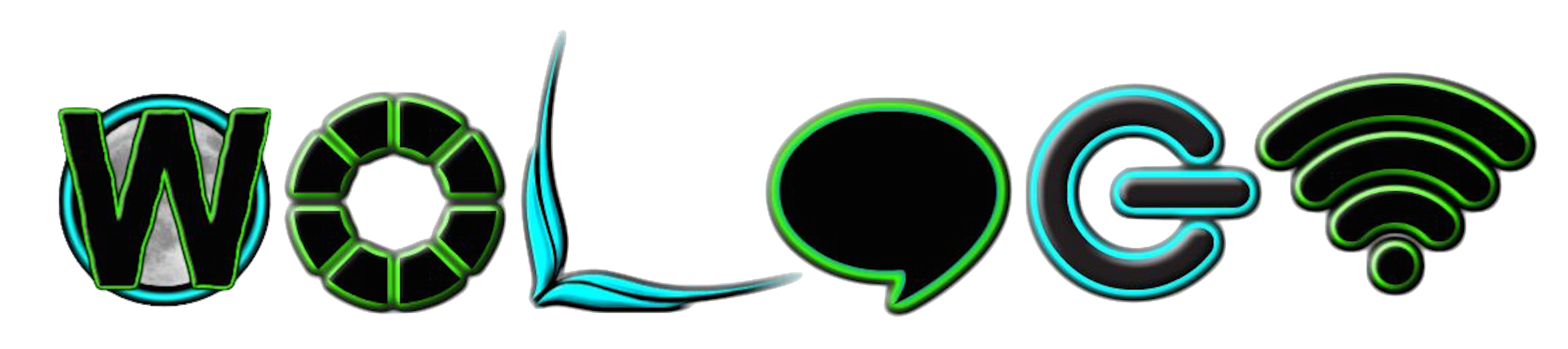 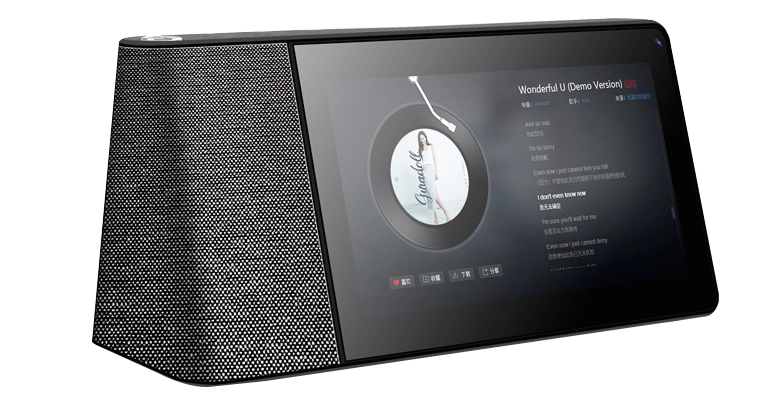 ModelWiYnEa TouchWiYnEa TouchWiYnEa TouchWiYnEa TouchQuantityPricesUSD (FOB)MOQ (pcs)Price (USD)Price (USD)QuantityPricesUSD (FOB)1000+$275$275QuantityPricesUSD (FOB)5K$272.50$272.50QuantityPricesUSD (FOB)10K +$270$270Tech SpecificationsTech SpecificationsTech SpecificationsTech SpecificationsTech SpecificationsProduct CharacteristicTouchscreen AI SpeakerTouchscreen AI SpeakerTouchscreen AI SpeakerTouchscreen AI SpeakerTypeDetailsDescriptionsDescriptionsDescriptionsLCDScreen Size7”7”7”LCDScreen Resolution1280*8001280*8001280*800TPTouch ModuleCapacitive 5 points touch(G+P)Capacitive 5 points touch(G+P)Capacitive 5 points touch(G+P)BatteryCapacity3000Mah3000Mah3000MahSystem Hardware ConfigurationSystem Hardware ConfigurationSystem Hardware ConfigurationSystem Hardware ConfigurationSystem Hardware ConfigurationTypeDetailsDescriptionsDescriptionsDescriptionsCPUTypeMT8167A Quad-core ARM Cortex-A35MT8167A Quad-core ARM Cortex-A35MT8167A Quad-core ARM Cortex-A35CPUSpeed1.5GHz1.5GHz1.5GHzGPUTypeIMG PowerVR GE8300IMG PowerVR GE8300IMG PowerVR GE8300RAMCapacityDDR3 1GDDR3 1GDDR3 1GROM FlashCapacityFlash 6GBFlash 6GBFlash 6GB5 FunctionsVideoVideoVideoVideo5 FunctionsMusicMusicMusicMusic5 FunctionsPhoto AlbumPhoto AlbumPhoto AlbumPhoto Album5 FunctionsSmart HomeSmart HomeSmart HomeSmart Home5 FunctionsVoice InteractionVoice InteractionVoice InteractionVoice InteractionNetwork ConnectionsNetwork ConnectionsNetwork ConnectionsNetwork ConnectionsNetwork ConnectionsTypeDetailsDescriptionsDescriptionsDescriptionsWiFiWiFi ModuleWiFi 802 11b/g/nWiFi 802 11b/g/nWiFi 802 11b/g/nInterface ConfigurationsInterface ConfigurationsInterface ConfigurationsInterface ConfigurationsInterface ConfigurationsTypeDetailsDescriptionsDescriptionsDescriptionsUSB interfaceOTG/Data/Charging supportivemicro USB Portmicro USB Portmicro USB PortMemory card socketExternal memoryTF CardTF CardTF CardAudio interface3.53.53.53.5Necessary AccessoriesNecessary AccessoriesNecessary AccessoriesNecessary AccessoriesNecessary AccessoriesTypeDetailsDescriptionsDescriptionsDescriptionsPower AdapterStandard Configuration5V/2A5V/2A5V/2AUSB data cableStandard ConfigurationConnect to PCConnect to PCConnect to PCGiftboxStandard ConfigurationGift BoxGift BoxGift BoxUser ManualStandard ConfigurationUser ManualUser ManualUser ManualSoftware ConfigurationSoftware ConfigurationSoftware ConfigurationSoftware ConfigurationSoftware ConfigurationTypeDetailsDescriptionsDescriptionsDescriptionsOperating System Operating System Version Android 9.0Android 9.0Android 9.0Operating System Manufacturer's Warranty Time12 Month12 Month12 MonthOperating System Delivery / Production TimeAbout 45 daysAbout 45 daysAbout 45 daysCapabilitiesLanguageMulti-Languages, 20 + CountriesMulti-Languages, 20 + CountriesMulti-Languages, 20 + CountriesCapabilitiesVideo MPG.MP4,MOV,FLV,MEGMPG.MP4,MOV,FLV,MEGMPG.MP4,MOV,FLV,MEGCapabilitiesAudioMP3, WAV, MP4MP3, WAV, MP4MP3, WAV, MP4CapabilitiesPhotoJPG, JPEG, GIF, BMP, PNGJPG, JPEG, GIF, BMP, PNGJPG, JPEG, GIF, BMP, PNGAccessoriesUser Manual, Charger AdapterUser Manual, Charger AdapterUser Manual, Charger AdapterUser Manual, Charger AdapterPackaging InformationPackaging InformationPackaging InformationPackaging InformationPackaging InformationExport Pallets1.480 Units Per Pallet2. 20ft FCL - 10 pallets with 1*1.2*1.5 size3. 40ft FCL - 20 pallets with 1*1.2*1.5 size1.480 Units Per Pallet2. 20ft FCL - 10 pallets with 1*1.2*1.5 size3. 40ft FCL - 20 pallets with 1*1.2*1.5 size1.480 Units Per Pallet2. 20ft FCL - 10 pallets with 1*1.2*1.5 size3. 40ft FCL - 20 pallets with 1*1.2*1.5 sizeCertificatesCE/Rohs/FCC Certificates are available upon requestCE/Rohs/FCC Certificates are available upon requestCE/Rohs/FCC Certificates are available upon requestPayment TermsFull Payment must be received Prior to shipmentFull Payment must be received Prior to shipmentFull Payment must be received Prior to shipmentMOQ1000 PCS1000 PCS1000 PCSRemarksNo returns, No refunds, No credit lines, No exchanges, No chargebacksNo returns, No refunds, No credit lines, No exchanges, No chargebacksNo returns, No refunds, No credit lines, No exchanges, No chargebacksRemarksPrice is FOB. Freight extra. Freight not included. Freight must be paid for prior to shipment. Please request a freight quote by visiting www.wiyne.com/products Price is FOB. Freight extra. Freight not included. Freight must be paid for prior to shipment. Please request a freight quote by visiting www.wiyne.com/products Price is FOB. Freight extra. Freight not included. Freight must be paid for prior to shipment. Please request a freight quote by visiting www.wiyne.com/products RemarksPrice is only valid for 30 daysPrice is only valid for 30 daysPrice is only valid for 30 days